Рекламно-техническое описание результата интеллектуальной деятельности Результат интеллектуальной деятельности в виде секрета производства (ноу-хау) «МЕТОДИКА ОПРЕДЕЛЕНИЯ РЫНОЧНОЙ СТОИМОСТИ РИД ДЛЯ ЦЕЛЕЙ КОММЕРЦИАЛИЗАЦИИ»разработан в рамках научно-исследовательской работы по теме: «Разработка единой системы оценки и управления результатами интеллектуальной деятельности (РИД) для нужд МЧС»выполненной в рамках государственного задания на 2020 год (ВТК ГЗ-18) Сведения об авторах: Описание результата интеллектуальной деятельностиИнформация о секрете производства (ноу-хау) и научная  разработка, на основе которой подготовлен РИД. Данный РИД относится к области оценки рыночной стоимости прав на результаты интеллектуальной деятельности для целей коммерциализации и проведения оценки прав на РИД при заключении сделок по распоряжению правами. РИД разработан на основе  научно-исследовательской работы по теме: «Разработка единой системы оценки и управления результатами интеллектуальной деятельности (РИД) для нужд МЧС».Степень готовности к разработке инновационного проекта: РИД готов к использованию в качестве методики.Новизна технологии, отличие от аналогов. Впервые разработана методика оценки рыночной стоимости прав на РИД для целей коммерциализации и проведения оценки прав на РИД при заключении сделок по распоряжению правами.Технические преимущества. РИД позволит определять рыночную стоимость результатов интеллектуальной деятельности для целей коммерциализации.Экономические преимущества. Для РИД, созданных для нужд МЧС в результате НИОКР, необходимость стоимостной оценки возникает при наличии у РИД коммерческого потенциала, определяемого на этапе сдачи-приемки НИОКР, выполненной в МЧС по государственному заданию или иному договору. Область возможного использования. РИД может быть использован в практической деятельности в МЧС, Министерства промышленности и торговли, Министерства экономического развития и других заинтересованных министерств и ведомств при формировании системы оценки и управления результатами интеллектуальной деятельности. Сопутствующие полезные эффекты. Актуальность данного РИД обусловлена потребностями МЧС в создании сбалансированного управленческого процесса, ведомственной нормативно-правовой и методической базы, методических инструментов и технологий в сфере управления результатами интеллектуальной деятельности в области обеспечения пожарной безопасности и защиты от чрезвычайных ситуаций.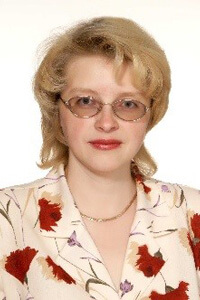 Лосева Ольга Владиславовнапрофессор Департамента корпоративных финансов и корпоративного управления Финансового университета,доктор экономических наук, доцентКонтакты:OVLoseva@fa.ru(499)277-3961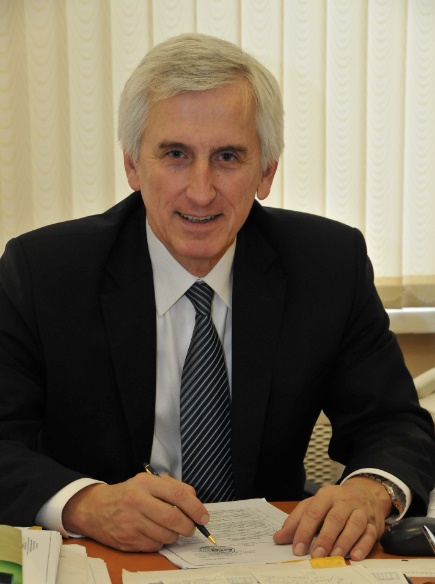 Абдикеев Нияз Мустякимович, директор Института промышленной политики и институционального развития Финансового университета,доктор технических наук, профессорКонтакты:NAbdikeev@fa.ru+7(499)943-93-10